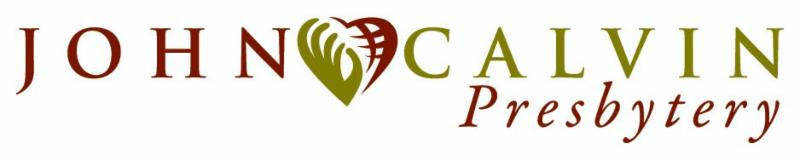 CHURCH TRANSFORMATION – NEW WORSHIPING COMMUNITY GRANTDescription:	To provide funds up to $50,000 to make a radical transformation in an existing church or to provide funds 	to help a New Worshiping Community with start-up needs.You will be asked to provide the following:	1.	Outline or summary of the radical transformation or the plan for start-up.	2.	Budget for the project.	3.	Anticipated funding provided from other sources.	4.	Describe the inspiration and impetus behind this project and what discernment process have you 			used to determine your chosen path.	5.	A detailed narrative of what this project would look like, including short term and long term goals 			and strategies along with a timeline.	6.	The leadership skills that are available to facilitate the project.	7.	What financial and leadership commitment of resources will you bring to this project.	8.	Describe the successful outcome of this process.	9.	Work with a Presbytery liaison and possibly a coach depending on the project.You will be required to:	1.	Provide a written report every six months to the General Council on the progress of the project, 			including financials, progress on the goals and timeline, your ongoing discernment process and 			needs that could be facilitated by presbytery.	2.	Meet with a Presbytery liaison and if required, coach, on a monthly basis.	3.	Report at a Presbytery meeting on your progress at least once a year.Please submit your request to:Recording Clerk, Gail Wilson:  gwilson@jcpresbytery.com cc:  Pastoral Presbyter, Malinda Spencer mspencer@jcpresbytery.com  General Council and Committee on Ministry will define what qualifies as radical and start-up for each project.